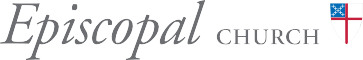 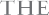 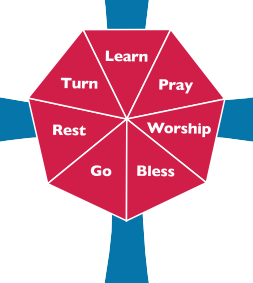 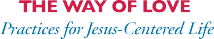 BACK 2 SCHOOL BACK 2 LOVEDate:		[Insert date here]Time:		[Insert time here]Location:	[Insert location here]